Проведение Дня русского словаряноября 2016 года в школе были проведены мероприятия:В кабинете русского языка было организовано выступление учащихся, сопровождаемое показом словарей и презентацией «Выставка словарей» 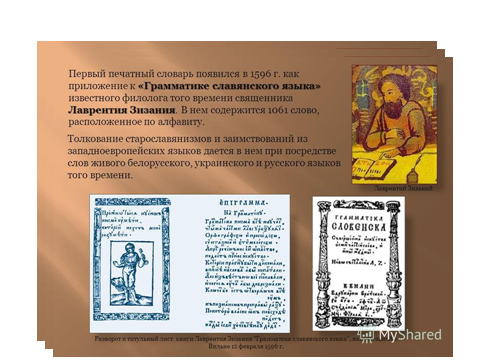 Уроки начинались с рассказов о выдающихся учёных-русистах и работы со словарями.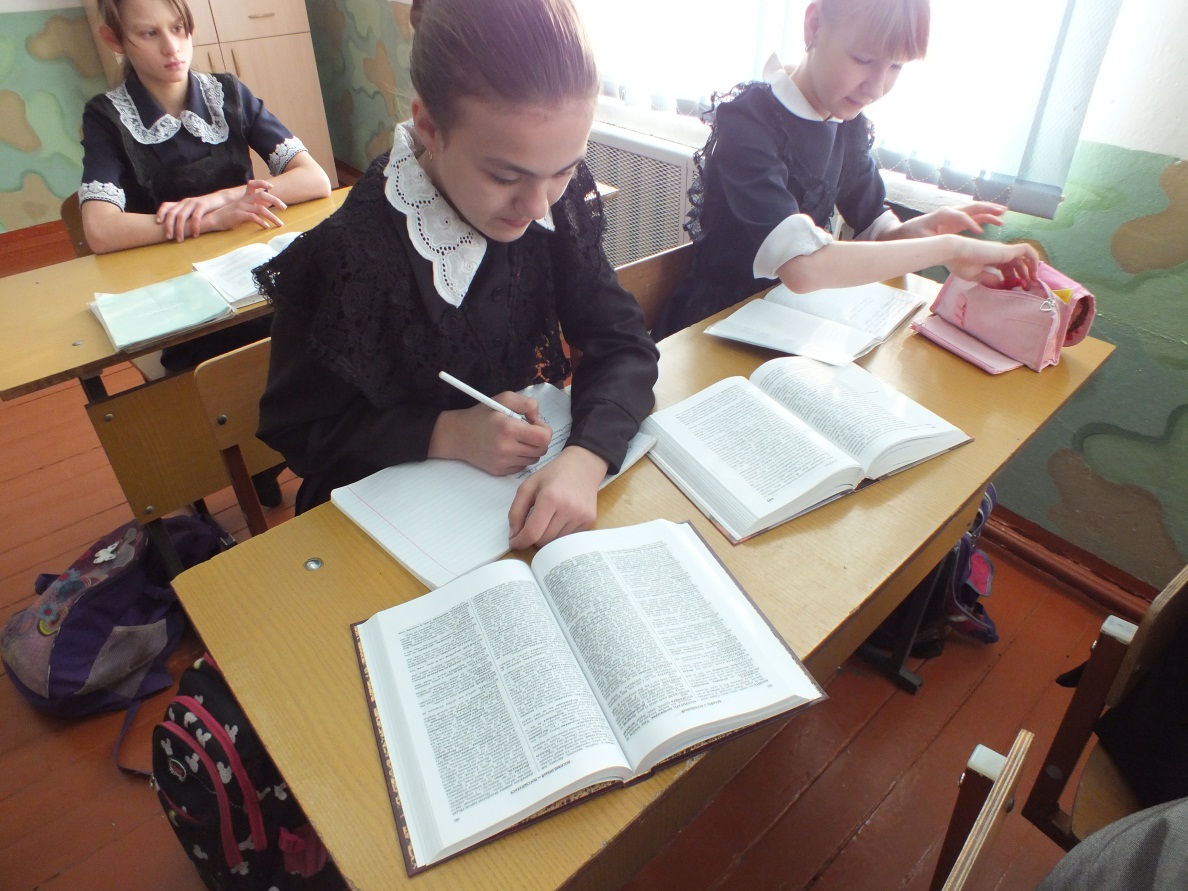 Для учащихся 5 – 6 классов проведено открытое мероприятие «Словарь В.И. Даля»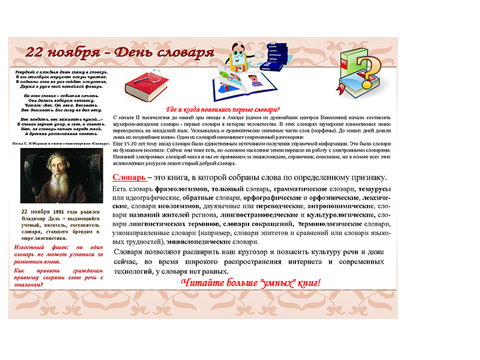 4.Учащиеся 6 класса выступили с сообщением о фразеологических словарях и устаревших фразеологизмах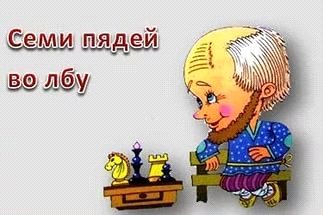 Семи пядей во лбуСемь пядей во лбу.   Так говорят о человеке, который много знает! Употребляя это выражение, мы, конечно, не задумываемся о том, что в точности оно обозначает. «Пядь», или «четверть», — старинная мера длины, равная расстоянию между растянутыми большим и указательным пальцами. 